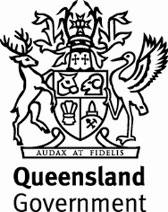 Annexure MRTS68.1Annexure MRTS68.1Annexure MRTS68.1Annexure MRTS68.1Annexure MRTS68.1Annexure MRTS68.1Dynamic Testing of Piles Dynamic Testing of Piles Dynamic Testing of Piles Dynamic Testing of Piles Dynamic Testing of Piles Dynamic Testing of Piles Specific Contract RequirementsSpecific Contract RequirementsSpecific Contract RequirementsSpecific Contract RequirementsSpecific Contract RequirementsSpecific Contract RequirementsContract NumberContract NumberContract NumberContract NumberContract NumberNote:Note:Note:Note:Clause references within brackets in this Annexure refer to Clauses in the parent Technical Specification MRTS68 unless otherwise noted.Clause references within brackets in this Annexure refer to Clauses in the parent Technical Specification MRTS68 unless otherwise noted.Clause references within brackets in this Annexure refer to Clauses in the parent Technical Specification MRTS68 unless otherwise noted.Clause references within brackets in this Annexure refer to Clauses in the parent Technical Specification MRTS68 unless otherwise noted.Number of Piles to be Dynamically Tested (Clause 6)Number of Piles to be Dynamically Tested (Clause 6)Number of Piles to be Dynamically Tested (Clause 6)Number of Piles to be Dynamically Tested (Clause 6)Number of Piles to be Dynamically Tested (Clause 6)Number of Piles to be Dynamically Tested (Clause 6)Number of Piles to be Dynamically Tested (Clause 6)The number of piles to be dynamically tested shall beThe number of piles to be dynamically tested shall beThe number of piles to be dynamically tested shall beThe number of piles to be dynamically tested shall beThe number of piles to be dynamically tested shall beLocation of Piles to be Dynamically Tested (Clause 6)	Piles in the following locations shall be dynamically tested. Where no locations are stated below, piles to be tested will be nominated by the Administrator.The number of piles to be dynamically tested may be increased by the requirements of MRTS65 or MRTS66 where the contractor elects to use a different hammer than the design hammer.Location of Piles to be Dynamically Tested (Clause 6)	Piles in the following locations shall be dynamically tested. Where no locations are stated below, piles to be tested will be nominated by the Administrator.The number of piles to be dynamically tested may be increased by the requirements of MRTS65 or MRTS66 where the contractor elects to use a different hammer than the design hammer.Location of Piles to be Dynamically Tested (Clause 6)	Piles in the following locations shall be dynamically tested. Where no locations are stated below, piles to be tested will be nominated by the Administrator.The number of piles to be dynamically tested may be increased by the requirements of MRTS65 or MRTS66 where the contractor elects to use a different hammer than the design hammer.Location of Piles to be Dynamically Tested (Clause 6)	Piles in the following locations shall be dynamically tested. Where no locations are stated below, piles to be tested will be nominated by the Administrator.The number of piles to be dynamically tested may be increased by the requirements of MRTS65 or MRTS66 where the contractor elects to use a different hammer than the design hammer.Location of Piles to be Dynamically Tested (Clause 6)	Piles in the following locations shall be dynamically tested. Where no locations are stated below, piles to be tested will be nominated by the Administrator.The number of piles to be dynamically tested may be increased by the requirements of MRTS65 or MRTS66 where the contractor elects to use a different hammer than the design hammer.Location of Piles to be Dynamically Tested (Clause 6)	Piles in the following locations shall be dynamically tested. Where no locations are stated below, piles to be tested will be nominated by the Administrator.The number of piles to be dynamically tested may be increased by the requirements of MRTS65 or MRTS66 where the contractor elects to use a different hammer than the design hammer.Location of Piles to be Dynamically Tested (Clause 6)	Piles in the following locations shall be dynamically tested. Where no locations are stated below, piles to be tested will be nominated by the Administrator.The number of piles to be dynamically tested may be increased by the requirements of MRTS65 or MRTS66 where the contractor elects to use a different hammer than the design hammer.Supplementary Requirements (Clause 12)The following supplementary requirements shall apply.Supplementary Requirements (Clause 12)The following supplementary requirements shall apply.Supplementary Requirements (Clause 12)The following supplementary requirements shall apply.Supplementary Requirements (Clause 12)The following supplementary requirements shall apply.Supplementary Requirements (Clause 12)The following supplementary requirements shall apply.Supplementary Requirements (Clause 12)The following supplementary requirements shall apply.Supplementary Requirements (Clause 12)The following supplementary requirements shall apply.